IGRE NA SNEGUŠPORTNI DAN - PETEK, 4. 12. 2020Dragi učenci! Juhuuu, sneg je tu! Kot lahko vidite je zunaj zapadlo veliko snega. Zato smo se z učiteljicami odločile, da imate danes športni dan – igre na snegu.Danes pojdite ven, se igrajte na snegu, naredite sneženega moža in angelčka v snegu.Uživajte!    SNEŽENI MOŽSkupaj z družino in prijatelji naredi sneženega moža. 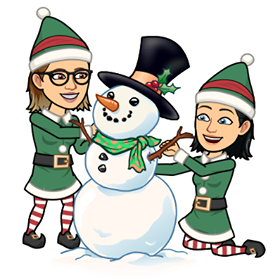 SANKANJE Odpravi se na najbližji hrib in se po njem spusti s sanmi ali lopato.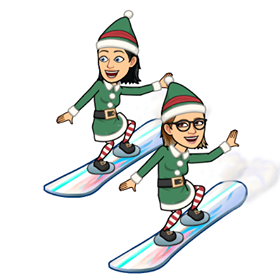 KEPANJETudi zabavno kepanje ne škodi med prijatelji, kajne?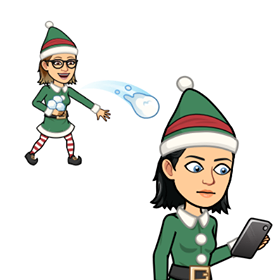 Uživajte v prelepih zasneženih dnevih še naprej.